Згідно статті 93 Регламенту Верховної Ради України, відповідно до предмета відання і за дорученням Голови Верховної Ради України, Комітет для підготовки експертного висновку щодо відповідності вимогам антикорупційного законодавства розглянув проект Закону про внесення змін до Закону України "Про дорожній рух" щодо створення належних умов для реалізації права громадян на допуск до складання іспиту, керування транспортними засобами та підвищення рівня підготовки водіїв (реєстр. № 2201), поданий народними депутатами України Ватрасем В.А., Заславським Ю.І. та іншими народними депутатами України.Метою законопроекту є створення умов для реалізації права громадян на самостійне вивчення правил дорожнього руху, допуск до складання іспиту керування транспортним засобом та підвищення рівня підготовки водіїв, шляхом усунення протиріч із вимогами Правил дорожнього руху, які передбачають навчання водінню лише за умов знання Правил дорожнього руху.У проекті акта не виявлено корупціогенних факторів, що можуть сприяти вчиненню корупційних правопорушень.Разом з тим, Комітет звертає увагу, щодо необхідності врегулювання процедури відновлення водійського посвідчення водіїв для осіб, які таке посвідчення втратили, які не проходили навчання в акредитованих навчальних закладах.Керуючись положеннями пункту 3 частини першої статті 16 Закону України "Про комітети Верховної Ради України", статті 55 Закону України "Про запобігання корупції", частини першої статті 93 Регламенту Верховної Ради України, Комітет на своєму засіданні 30 червня 2020 року (протокол № 44) дійшов до висновку та прийняв рішення, що проект Закону  про внесення змін до Закону України "Про дорожній рух" щодо створення належних умов для реалізації права громадян на допуск до складання іспиту, керування транспортними засобами та підвищення рівня підготовки водіїв (реєстр. № 2201) відповідає вимогам антикорупційного законодавства.Голова Комітету                                        	                                Анастасія РАДІНАВЕРХОВНА РАДА УКРАЇНИ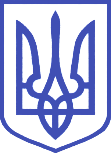 Комітет з питань антикорупційної політики01008, м.Київ-8, вул. М. Грушевського, 5, тел.: (044) 255-35-03,  e-mail: crimecor@rada.gov.uaРішення Комітетущодо експертного висновкузаконопроекту № 2201Комітет Верховної Ради Україниз питань транспорту та інфраструктури Комітет Верховної Ради Україниз питань транспорту та інфраструктури 